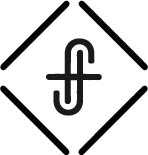 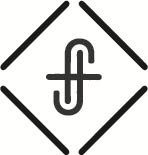 The Way of the Table is an open table.	All are welcome at The Table with Jesus.And as Jesus reclined at table in the house, behold, many tax collectors and sinners came and were reclining with Jesus and his disciples.				Matthew 9:10 One of the Pharisees asked him to eat with him, and he went into the Pharisee's house and reclined at table.				Luke 7:36	You are seen by Jesus.As Jesus passed on from there, he saw a man called Matthew sitting at the tax booth, and he said to him, “Follow me.” And he rose and followed him.				Matthew 9:9Then turning toward the woman he said to Simon, “Do you see this woman?” …				Luke 7:44The Way of the Table is a place for healing.But when he heard it, He said, “Those who are well have no need of a physician, but those are who are sick.”Matthew 9:12	…For I have come not to call the righteous, but sinners.							Matthew 9:13bThe Way of the Table is a place of reconciliation.Jesus said to them, “Come and have breakfast.” Now none of the disciples dared ask him, “Who are you?” They knew it was the Lord.  Jesus came and took the bread and gave it to them, and so with the fish.					John 21:12-13The Way of the Table is a demonstration of God’s love.Go and learn what this means, “I desire mercy, and not sacrifice.”					Matthew 9:13For I desire steadfast love and not sacrifice, the knowledge of God rather than burnt offerings.					Hosea 6:6	Hesed - lovingkindness, love, goodness, kindness, faithfulness, 		mercy, devotion, favorYou prepare a Table before me in the presence of my enemies; you anoint my head with oil: my cup overflows.					Psalm 23:5On this mountain the Lord of hosts will make for all peoples a feast of rich food, a feast of well-aged wine, of rich food full of marrow, of aged wine well refined.					Isaiah 25:6Living out the Way of the Table:See past the surface … and see the person God sees.		Luke 13:10-13, Matthew 6:26, John 9:1-3, John 11:33-35	Cultivate relationships.By this all people will know that you are my disciples if you have love for one another.					John 13:35	What starts at The Table changes the world.	What happens at The Table does not stay at The Table.